Class 1 weekly update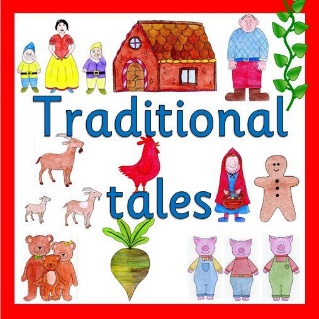     (30thJanuary- 3rd February 2023)   Our learning theme this week is: Storytelling week  Book of the week: A variety of Traditional Tales   School Values: This week we are focussing on respect NurseryIn talk time, nursery will be listening to & remembering rhyming sounds.They will also be listening carefully to some traditional tales and decide which one is their favourite and why. They will also be reading the story “Once upon a time in the wild wood” which links lots of the stories together!ReceptionIn phonics the children will be learning the sounds: oi and ear. The new sounds from last week and this week will be added to your child’s flashcard pack this week. In Maths, we will be continuing to explore the composition of 6, 7 and 8. We are also going to be continuing to subitise. To find out a bit more about subitising and how you can support your child in developing this skill, have a look at: www.bbc.co.uk/bitesize/topics/zkqf3j6/articles/zsjbcmnWe will be focussing on the story of Hansel and Gretel and learning to retell the story in our own words. Later in the week we will be having a go at changing the story and rewriting the ending!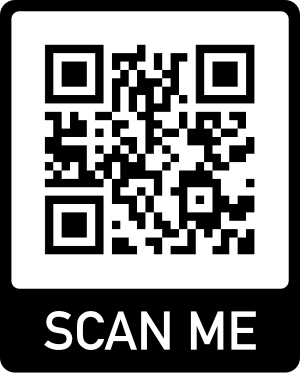 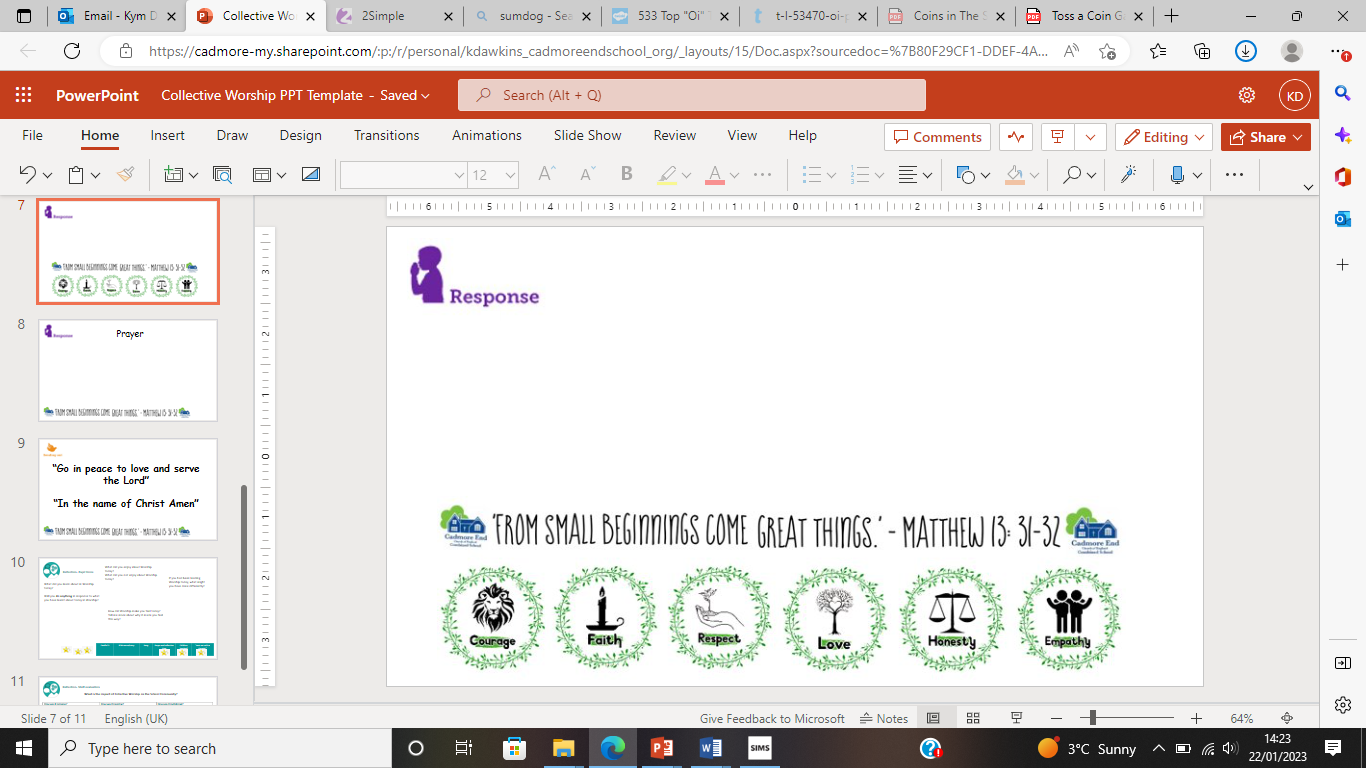 